        Web address: www.yarrame.vic.edu.au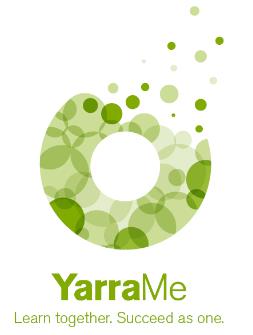 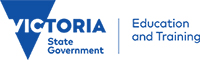         Email: yarra.me.sch@education.vic.gov.au ABN:   32 453 166 084                                                                      YARRAME OUTREACH COACHING  SOCIAL AND EMOTIONAL LEARNING FOCUS   STUDENT REFERRAL 2021REFERRAL DATE: STUDENT’S PERSONAL DETAILSSTUDENT'S NAME:         D.O.B:   CURRENT YEAR LEVEL 2021:                                                                                                                                                                                                                       HOME ADDRESS:           POST CODE:                                                                                                                        PARENT 1:       PHONE:          EMAIL:                                                                                                                                  PARENT 2:        PHONE:          EMAIL: CARER/GUARDIAN:                                                                                                                                                 PREVIOUS SCHOOLS:  SCHOOL DETAILSREFERRING SCHOOL:                                                                                                                               ADDRESS:      POST CODE:                                                       PHONE:          FAX:  . EMAIL:                                                                                              CONTACT PERSON WITHIN THE SCHOOL:                        POSITION :                                     CONTACT NUMBER :  CURRENT CLASSROOM  AND SPECIALIST TEACHERS:                                                                                                                                                 NAME:                                                                      SUBJECT:                                                                                                                                                             1.  		  Main classroom teacher                                                                                                                                                               2.                                                                                                                                                  3. 	                                                                                                                                         4.                          OUTREACH SERVICE ONLYYarraMe School delivers a Social and Emotional Learning Focus (SELF) using the expert skills of a SEL Teaching Coach.  SELF is an outreach intervention program that is aimed at improving students’ interaction with others and self-management of emotions. The SEL intervention focuses on the ways in which students work with, and alongside their peers, teachers, family or community. Personalised plans are developed by the SEL Coach, who works in partnership with the referring school using a multidisciplinary intervention approach. Please see our website https://www.yarrame.vic.edu.au/self.html for a description of the program.TO BE COMPLETED BY THE REFERRING SCHOOLREASONS FOR REFERRAL. Description of concerns   School - HomeIn what ways is it anticipated that SELF will assist the student and the family?SUPPORTS/AGENCIES Has an IRIS been lodged in relation to this student’s behaviour? Yes    No      If YES, please give details Have DET Regional staff been involved with the student?        Yes    No 	Provide details: name and date: Has a referral to Learning Places Connect (LPC) been made?         Yes    No 	Provide details: name and date: If yes, outline how the school has implemented the recommendations suggested by LPC teamHave any suspension or expulsions occurred ? Yes    No  If yes, detail the behavioral consequences Outline what Whole School Social and Emotional Learning initiatives are currently in placeIs your school a lead or partner of the Respectful Relationships initiative?       Yes    No 	Is School Wide Positive Behaviour Support (SWPBS) implemented across your school?            Yes    No 	SWPBS Coach name and date of implementation: ASSESSMENTS / PLANSIndicate DET/ SSS involvement including assessments 	Psychologist		Paediatrician		Speech Pathologist 	Occupational Therapist Outline the strategies suggested by DET/SSS staff and the outcomesIndicate referral or assessment by other agencies, eg Paediatrician 	DFFH		RCH/AUSTIN   	MHS  	MEDICAL SPECIALIST       OTHER	Has the student had a vision impairment test?      No	       Yes	Please provide details:  Has the student had a hearing impairment test?       No	       Yes	Please provide details: Is the student receiving support through the Program for Students with Disabilities?        No	       Yes    	Funding level and criteria: SUPPORT PLANNINGIs the student able to play cooperatively in the yard or do they need additional support?Are there special arrangements in place to support this child’s needs in the yard?Does the student have a Behaviour Support Plan/Safety Plan?        No	       YesDoes the student have an Individual Education Plan?        No	       Yes	Does the student have a Mental Health Plan?        No	       Yes. Are they accessing psychological service?	Does the student have a Student Support Group (SSG)?        No	       Yes	Please provide details of composition and frequency of meetings:PERSONAL INFORMATIONFamily background (current living arrangements, siblings, custodial agreements).List the student's strengths and personal resources.Has the student’s attendance been regular? MEDICAL REPORTSMedical history/General health. (Include any medication the student is taking e.g Ritalin, Concerta, Risperdal )Is there a medical diagnosis? e.g  ASD, ADHD, ODD, OCDDoes the student have a formal (multidisciplinary) ASD diagnosis?        No	       Yes	If YES, has a Sensory Profile been completed by an Occupational Therapist ?Is the student in receipt of NDIS funding? No	       YesPREREQUISTE TRAININGPlease confirm that the following conditions will be met prior to the commencement of the service:School Leadership:Completion of module Disability Standards for Education for education leaders https://www.nccd.edu.au/professional-learning/disability-standards-education-education-leaders	No	       Yes	Classroom Teachers:Completion of Resilience, Rights & Respectful Relationships module https://deecd.tech-savvy.com.au/  No	       YesI agree that I have received consent in writing from the guardian/carer of the student named in this referral which allows for mutual exchange of information between the above-mentioned school and YarraMe School. I agree that the consent received from the parent/carer acknowledges that the authority will remain in place for the duration of the student’s involvement with YarraMe School and beyond if information exchange is required for the student’s care. I have read and agree with the conditions of the placement as set out in the ‘Partnering Agreement.' See sample agreement on websiteReferring Teacher’s Name:  Position:                                Signature: Principal’s Name:  Signature:                        .            Date:NOTE: Please provide hard copies of all assessments and reports directly to the YarraMe SEL Coach 